Rīgas domes Izglītības, kultūras un sporta departamentaSabiedrības integrācijas programmas projekts Projekta ietvaros 28.aprīlī LSKA piedalījās RD IKSD rīkotajā videokonferencē par andragoģijas kā izglītošanas metodes izmantošanu pieaugušo apmācībā un sociālās psiholoģijas aspektiem androgoģijā, tostarp darbā ar senioriem un NVO sadarbības organizēšanā kibertelpā.  Biedrība „LATVIJAS SENIORU KOPIENU APVIENĪBA”  īsteno projektu „Senioru saeima – rīdzinieku sadarbības  meistarklases”, kura viens no mērķiem ir  – senioru interešu aizstāvēšanas organizēšana. Mērķa sasniegšanai projektā ir izvirzīti vairāki uzdevumi: gan senioru anketēšana lai noskaidrotu senioriem aktuālās problēmas, gan senioru konsultēšana lai sniegtu informāciju un rosinātu diskusijas, gan tematisku semināru (lekciju) organizēšana lai veicinātu komunikāciju, apzinātu robus tiesiskajā regulējumā, kas skar seniorus, gan LSKA struktūrvienības „Senioru saeima” meistarklašu organizēšana.	Projekta „Senioru saeima – rīdzinieku sadarbības  meistarklases” īstenotāji biedrība „LATVIJAS SENIORU KOPIENU APVIENĪBA” (LSKA) gan  projekta īstenošanas gaitā, gan ikdienas aktivitātēs maksimāli cenšas sadarboties ar visām NVO, kas dažādā kontekstā savu darbību saista ar senioru interešu aizstāvēšanu, tostarp ar RD Izglītības, kultūras un sporta departamenta NVO namu, kas  sniedz atbalstu nevalstiskām organizācijām, kuras darbojas sabiedrības integrācijas sfērā, paaugstinot iedzīvotāju līdzdalību dažādās pašvaldības darbības jomās un stadijās t.sk. problēmu identificēšanā, lēmumu pieņemšanā, īstenošanā un to kontrolē.  LSKA īstenojot mikroprojekta „Aktīvs seniors Latvijā” aktivitātes, sadarbojoties ar LPF un iepazīstoties ar projekta “Vecums nav šķērslis” labo pieredzi, īsteno senioru izglītošanu dažādās jomās, izmantojot RD IKSD atbalstu andragoģijas kā izglītošanas metodes pilnveidošanā.   2019.gada martā projektā “Vecums nav šķērslis” 52 lektoriem izsniegti sertifikāti, kas apliecina viņu kompetenci un gatavību doties uz pašvaldībām un iedrošināt seniorus īstenot aktīvu dzīvesveidu gan paralēli darba gaitām, gan arī pēc darba gaitu izbeigšanas, tostarp organizējot vai iesaistoties pašvaldībās funkcionējošo Senioru skolu darbībā.LSKA ir kontaktējusies ar Krāslavas senioru skolas, ko izveidojis psihologs (viens no sertificētajiem lektoriem) Raimonds Lazda, dalībniekiem, kas ar prieku informēja, ka Krāslavā  seniori ir ļoti atsaucīgi un ieinteresēti apgūt jaunas zināšanas. 2015.gadā atvērtā "Senioru skola", Krāslavas senioriem, kas nav tikai pensionāri, bet arī pirmspensijas vecuma cilvēki, ir ļoti nepieciešama un iknedēļas nodarbības bibliotēkā viņi gaida ar nepacietību. Tā kā šīs skolas dibinātājs psihologs Raimonds Lazda ir ieguvis arī projekta „Vecums nav šķērslis” lektora sertifikātu, tad Krāslavas seniori pilnībā var saņemt informāciju par minētā projekta materiāliem, kas ir plaši un daudzveidīgi.Līdzīga situācija ir Kuldīgā un Balvos, kur arī darbojas Senioru skolas un šo skolu aktīvisti ir ieguvuši lektoru sertifikātus. Šie pozitīvie piemēri norāda uz nepieciešamību izmantot esošos resursus, t.i. gan jau funkcionējošās senioru organizācijas, gan sertificētos lektorus, gan sagatavotos kvalitatīvos materiālus, gan pieejamos valsts un pašvaldību materiālos un nemateriālos resursus, lai risinātu jautājumu par starpinstitucionālas sadarbības organizēšanu senioru interešu aizstāvēšanai, labās prakses popularizēšanai, pieredzes apmaiņai.   Var minēt, ka Lietuvā darbojas trešās paaudzes universitātes, kas izglīto seniorus dažādu prasmju un zināšanu apguvē, kā arī sociālo kontaktu uzturēšanā. Eiropas valstīs skolas senioriem ir ļoti populāras. Pirmā trešās paaudzes universitāte darbu sāka Francijā 1973.gadā. Pēc pāris gadiem Polijā, kur nu to jau ir vairāk nekā 600 senioru skolu. Projekta ietvaros 28.aprīlī LSKA piedalījās RD IKSD rīkotajā videokonferencē par andragoģijas kā izglītošanas metodes izmantošanu pieaugušo apmācībā un sociālās psiholoģijas aspektiem androgoģijā, tostarp darbā ar senioriem un NVO sadarbības organizēšanā kibertelpā.  Jēdziens “andragoģija” tiek lietots vismaz trīs dažādās nozīmēs: 1)kā sinonīms jēdzienam “pieaugušo pedagoģija”, 2) kā specifiska pieeja,  lai uzsvērtu pieaugušā un bērna atšķirības mācīšanās procesā, 3) kā koncepts, kas iekļauj ne tikai pieaugušo izglītību, bet arī sociālo darbu, personāla vadību un kopienas organizāciju.Pieaugušo izglītība ietver visas mācīšanās darbības pēc pamatizglītības, paverot iespējas personai pilnvērtīgi pašrealizēties dažādās jomās darba vietā, ģimenē, pilsoniskajā sabiedrībā pēc katra iespējām fiziski, intelektuāli, ekonomiski, sociāli un kulturāli. Pieaugušo mācīšanās jēdziens tiek lietots attiecībā uz pieaugušo mācīšanās procesiem un to organizāciju. Tā kā mūsdienās pieaugušo pedagoģijā risināmie uzdevumi gan globāli, gan lokāli saistās ar aktualitātēm sabiedrībā tostarp sabiedrības novecošanos, tad pieaugušo iesaistīšana mācīšanās procesā saistās ar trīs galveno cilvēka darbības jomu uzlabošanu: 1) veselība un labklājība, 2) nodarbinātība un iekļaušanās darba tirgū, 3) pilsoniskā aktivitāte. LSKA uzskata, ka šī projekta galvenais uzdevums ir iedrošināt seniorus pēc iespējas aktīvāk iesaistīties aktuālu sociālo jautājumu risināšanā. Ņemot vērā, ka LSKA biedru vidū ir gan pedagogi ar bagātu dzīves pieredzi, gan androgogi, tad iespēju robežās pandēmijas apstākļos tiek diskutēts par šādās konferencēs sniegto teoriju un praksē īstenotajām senioru apmācībām. Ir zināmi šādi pieaugušo mācīšanās pamatnosacījumi:Andragogs koordinē nevis māca. Tādejādi ar savu darbību pieaugušo mācīšanās procesā, kas andragoģijā tiek dēvēta par pieredzes rezultātā notiekošu uzvedības maiņu,  andragogs sniedz pamatojumu jeb atbild uz jautājumu „Kas tajā ir priekš manis (apmācāmā)?”. Kā arī apmācībām sākoties andragogs izvirza uzdevumus, kas apmācāmajam pasaka, kas tiks sasniegts mācību beigās. Uzdevumam jābūt vienkāršam, izmērāmam, konkrētā laikā sasniedzamam, reālam, aktuālam.    Pieaugušo izglītības projektu 5.kārtas ietvaros, ko organizē VIAA un īsteno dažādas izglītības iestādes un mācību centri, LSKA ir novērojusi ievērojamu senioru aktivitāti, īpaši programmās, kurās tiek piedāvāts apgūt sociālās prasmes, tostarp dzīvojamo māju pārvaldīšanas pamatus. Kas liecina par senioru interesi par aktīvu līdzdarbošanos sava mājokļa apsaimniekošanā un vides sakārtošanā. 16.martā projekta aktivitāšu ietvaros LSKA piedalījās RD Mājokļu departamenta rīkotajā videokonferencē par Rīgas teritoriālo plānojumu, kura pamatnostādnes attiecībā uz jautājumiem, kas skar dzīvojamo māju pārvaldīšanas aspektus, sabiedriskā transporta plānojumu, skatījumu uz pilsētas drošības jautājumiem no kriminoloģiskā un  neatliekamās palīdzības sniegšanas viedokļa interesē Rīgas seniorus. Pēc aktīvām diskusijām ar  RD Mājokļu departamenta pārstāvjiem un RD deputātiem, kas piedalījās videokonferencē, LSKA nolēma organizēt  projekta meistarklasi par aktuāliem mājokļu apsaimniekošanas jautājumiem Rīgas mikrorajonos un jautājumiem attiecībā uz vides pieejamību. Projekts “Senioru saeima-rīdzinieku sadarbības meistarklases” tiek līdzfinansēts Rīgas domes Izglītības, kultūras un sporta departamenta Sabiedrības integrācijas programmas ietvaros.Finansējuma līgums Nr . DIKs-21-148-lī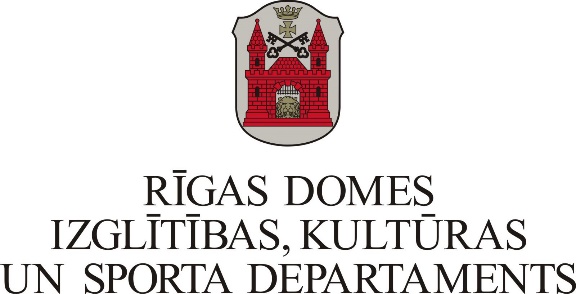 GatavībaPieaugušajiem jābūt gataviem mācīties, tādēļ ir svarīgi dot atbildi uz jautājumu «Kas tajā ir priekš manis?»PieredzePieaugušie ierodas uz mācībām ar idejām, attieksmi un uzskatiem, kas ietekmē viņu mācīšanos.AtbildībaPieaugušie ir uz sevi vērsti un spējīgi vadīt savu mācīšanās procesu. Tādēļ ir svarīga viņu līdzdalība mācību procesa noteikšanā.PielietojumsMācīšanās ir efektīva, ja pieaugušie saskata reālu  iegūto zināšanu un prasmju pielietojumu darbā pēc iespējas ātrāk pēc mācībām.